Настольная игра «Рингл-Динг» Возраст от 4-х лет, количество игроков 2-6 человек.Для игры нужно:32 карточки с заданиямиЦветные резиночки (6 цветов по 12 штук)Настольный звонокЦель игры:Быстрее всех надеть резиночки на пальцы так, как показано на карточке. Кто первый выполнил свое задание, тот и звонит в звонокЧто развивает игра?Мелкую моторику Закрепляет понятие правая и левая рукаБыстроту реакции ВнимательностьЗрительное восприятие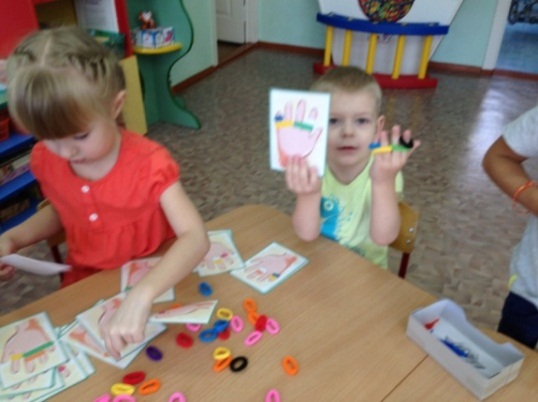 Зеркальное отражение по отношению к картинкеСчет и цветОтличная, полезная игра. Даже если у вас много настольных игр – эта игра разнообразит вашу домашнюю игротеку и подарит момента веселья и восторгаИграем вместе с детьми Игра + обучение = серьезное    развлечение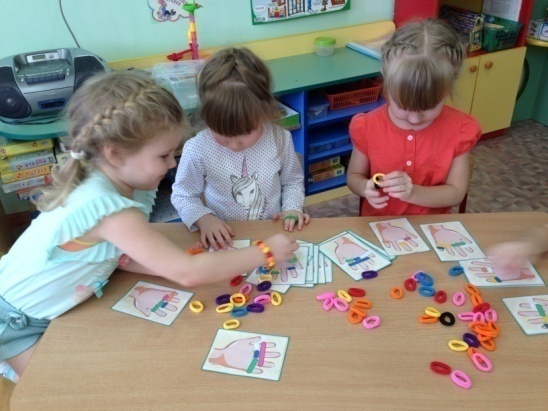 Развивающая игра «Чудо-Цветик» Возраст от 3-х до 7 лет.Что развивает игра?Психические процессы (внимание, мышление, воображение, память)Математические представления (освоение состава числа в пределах 10, соотношения целого и части)Творческие способности (умение осуществлять свои собственные замыслы, нестандартно и гибко мыслить)Цель игры:Малыши складывают забавные фигурки из деталей игры по образцу. Дети от 6-ти лет осваивают такой сложный материал, как дроби.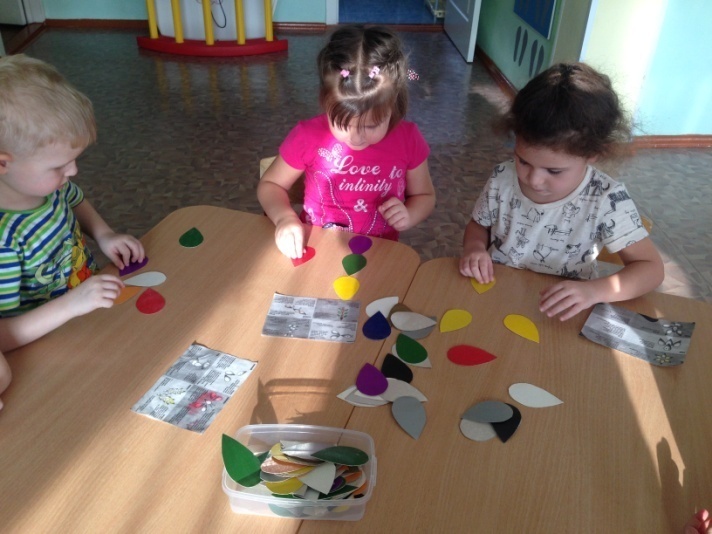 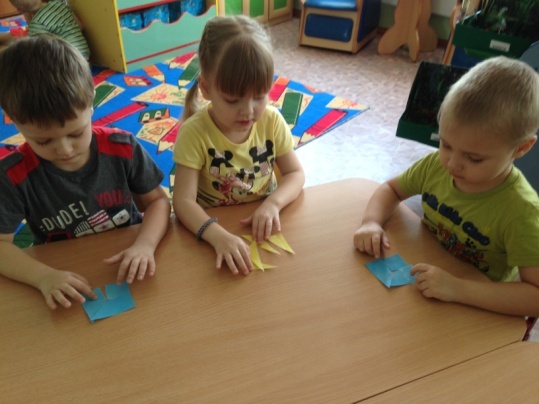 Дидактическая игра «Чудесный мешочек»Цель игры:Учить детей узнавать предметы по характерным признакам.В мешочек кладут несколько знакомых предметов. Ребенок на ощупь должен угадать тот или иной предмет. Для усложнения в мешочек кладут предметы сделанные из разных материалов (деревянные, металлические, стеклянные, пластмассовые). Ребенок на ощупь должен правильно угадать из какова материала сделан предмет. Развивающая игра «Сложи квадрат»Цель игры:Развитие цветоощущения, усвоение целого и части; Формирование логического мышления и умения разбивать сложную задачу на несколько простых.Задания к игре:Разложить кусочки квадратов по цвету; Сложить из кусочков целый квадрат;Рекомендации:Знакомить детей с игрой надо постепенно. Вначале ребенок должен узнать название игры, рассмотреть набор фигур. Полезно поупражнять его в различении и правильном назывании геометрических фигур.Следует стимулировать и поощрять самостоятельные действия ребенка;Если интерес к игре снижается или пропадает, ее надо убрать на некоторое время из поля зрения ребенка;